Medienkommentar 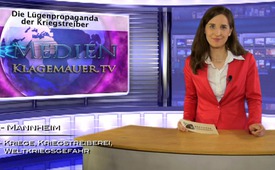 Die Lügenpropaganda der Kriegstreiber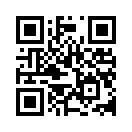 heute begrüßen wir Sie mit einem Zitat des CDU-Politikers Willi Wimmer: „Die USA haben sich entschieden, den Krieg nach Europa zurückzubringen.“Heute begrüßen wir Sie mit einem Zitat des CDU-Politikers Willi Wimmer: „Die USA haben sich entschieden, den Krieg nach Europa zurückzubringen.“. Die Südwestpresse titelte am Montag zur Krim-Krise „Angst vor Flächenbrand“ und machte deutlich: „Die Annektion weiterer ehemaliger Sowjetrepubliken…wäre…..der direkte Weg in den Krieg“. Somit sprechen die Medien offen von einem möglichen Krieg gegen Russland und zeigen Putin zunehmend als machtbesessenen Despoten. 
Die Menschen wünschen sich jedoch nichts mehr als ein friedliches Miteinander in Europa und auf der ganzen Welt. Dies beweist u.a. die Friedensinitiative des Israelis Ronny Edri „Israel loves Iran“, die mittlerweile bis zu 2 Millionen Menschen pro Woche auf Facebook besuchen.
Wenn niemand vom Volk Krieg will, wie ist es dann aber möglich, dass die Völker von Krieg zu Krieg getrieben werden konnten? Wo sitzen die wahren Kriegstreiber, denen es in der jüngsten Geschichte immer wieder gelungen ist, die Völker soweit zu manipulieren, dass eine Mehrheit plötzlich sogar einen Krieg befürwortete? Stets spielten hier die Massenmedien die Schlüsselrolle. Verehrte Zuschauer, Klagemauer.tv zeigt Ihnen deshalb heute einen historischen Rückblick auf die Geschichte der großen Kriege des letzten Jahrhunderts bis heute. Wir stellen in einem Lügenbarometer die Stimme der Massenmedien einer Gegen-stimme gegenüber, die den tatsächlichen Sachverhalt zeigt. [2 Sprecher im Wechsel als Stimme und GS?]
1.  [Stimme:] 1.Weltkrieg: 7. Mai 1915 „Deutsches U-Boot versenkt das US-Passagierschiff Lusitania“.. Amerika erklärt Deutschland den Krieg!
[Gegenstimme:] Die USA opferten 1200 Passagiere für den Vorwand, in den Krieg einzutreten. Sie provozierten den Abschuss gezielt, obwohl Deutschland zuvor sogar die Passagiere in amerika-nischen Zeitungen vor dem Betreten dieses Schiffes gewarnt hatte. [Quelle einbl.: Spiegel Nr. 45/72]
2.  [S:]2. Weltkrieg: „Japanischer Überraschungsangriff auf Pearl Habour“. 2400 US-Soldaten sterben.
[GS:] Lüge: Pearl Habour war kein Überraschungsangriff! Der US-Präsident ignorierte absichtlich die Warnung eines Nachrichtensenders, weil er in den Krieg eintreten wollte. Vor dem Angriff waren 83% der Amerikaner gegen einen Kriegseintritt, danach meldeten sich 1 Million Amerikaner freiwillig für den Krieg. [Quelle einblenden: http://www.youtube.com/watch?v=LkyT2DiJB0E]
3.  [S:]Vietnam-Krieg: „Vietnamesische Schnellboote greifen US-Zerstörer im Golf von Tonkin an“
[GS:]Der Ex-US-Verteidigungsminister McNamara bestätigt später, dass dieser Zwischenfall eine Lüge war. 58000 US-Soldaten und 3 Mio Vietnamesen mussten für diese Lüge ihr Leben lassen. [Quelle einblenden: https://www.youtube.com/watch?v=YH1q_aUaW4w]
4.  [S:]Irak-Krieg 1: „Krankenschwester berichtet vor dem US-Kongress, dass irakische Soldaten Babys aus Brutkästen getötet haben“. Der Kongress stimmt mit knapper Mehrheit dem Krieg zu. [Bilder aus „Unter falscher Flagge vom weinenden Mädchen]. [GS:] Die Brutkastenstory war eine LÜGE, die mit 10 Millionen US-Dollar „belohnt“ wurde. [Quelle: http://www.heise.de/tp/artikel/14/14271/1.html]
5.  [S:]Afghanistankrieg: „Terroranschlag auf World Trade Center!“ USA reagieren mit dem Krieg gegen den Terror und bombardieren Afghanistan. [GS:] In den Trümmern des WTC wird der Sprengstoff Nanothermit gefunden. Die Sprengung bestätigt auch der Hausmeister und viele Augenzeugen. [Bilder aus: Unter falscher…][Quelle: Anti-Zensur-Zeitung Nov.2009]
6.  [S:]Irak-Krieg 2: „Saddam Hussein besitzt Atomwaffen“ [GS:] Auch nach dem Krieg konnten keinerlei Beweise erbracht werden. Es war eine glatte Lüge. [Quelle: Nuoviso TV: „Unter falscher Flagge“]
Liebe Zuschauer, haben Sie den roten Faden der Kriegstreiber erkannt? …Stets agierten diese von Amerika aus und stets verbreiteten sie ihre Lügen über die Massenmedien. Unserer Sendung „Terroristische Aktionen „friedlicher“ Demonstranten“ vom 1. März hat bewiesen, dass die Medien erneut im Verbund gelogen haben und die Unruhen wiederum von Amerika initiiert wurden.
Wird sich das Volk abermals belügen lassen? Eine Rettung kann es nur durch mündige Bürger vom Volk geben, die mithelfen, dass die Lügenpropaganda der Massenmedien aufgedeckt und die Kriegstreiber ans Licht gezerrt werden.
Möchten auch Sie dabei mithelfen? Dann melden Sie sich noch heute bei uns und reihen Sie sich aktiv in den Schulterschluss gegen jede Lügen- und daraus resultierende Kriegspropaganda ein.von kw.Quellen:http://www.swp.de/ulm/nachrichten/politik/Krim-Krise-Angst-vor-Flaechenbrand;art4306,2516725http://www.swp.de/ulm/nachrichten/politik/Leitartikel-Krim-Krise-Obamas-Schwaeche;art4306,2516769http://www.klagemauer.tv/?a=showportal&keyword=politik&id=2030http://www.klagemauer.tv/?a=showmediacomment&blockid=385Das könnte Sie auch interessieren:#Medienkommentar - www.kla.tv/MedienkommentareKla.TV – Die anderen Nachrichten ... frei – unabhängig – unzensiert ...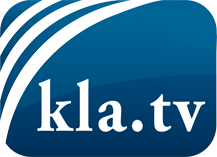 was die Medien nicht verschweigen sollten ...wenig Gehörtes vom Volk, für das Volk ...tägliche News ab 19:45 Uhr auf www.kla.tvDranbleiben lohnt sich!Kostenloses Abonnement mit wöchentlichen News per E-Mail erhalten Sie unter: www.kla.tv/aboSicherheitshinweis:Gegenstimmen werden leider immer weiter zensiert und unterdrückt. Solange wir nicht gemäß den Interessen und Ideologien der Systempresse berichten, müssen wir jederzeit damit rechnen, dass Vorwände gesucht werden, um Kla.TV zu sperren oder zu schaden.Vernetzen Sie sich darum heute noch internetunabhängig!
Klicken Sie hier: www.kla.tv/vernetzungLizenz:    Creative Commons-Lizenz mit Namensnennung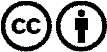 Verbreitung und Wiederaufbereitung ist mit Namensnennung erwünscht! Das Material darf jedoch nicht aus dem Kontext gerissen präsentiert werden. Mit öffentlichen Geldern (GEZ, Serafe, GIS, ...) finanzierte Institutionen ist die Verwendung ohne Rückfrage untersagt. Verstöße können strafrechtlich verfolgt werden.